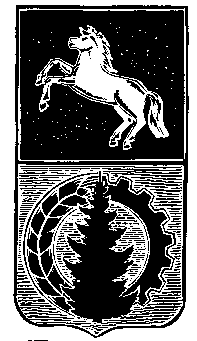 ДУМА АСИНОВСКОГО РАЙОНАРЕШЕНИЕот   30.11.2016  №   82	 							         г. АсиноО внесении изменений в Устав муниципального образования«Асиновский район»В целях приведения Устава муниципального образования «Асиновский район», принятого решением Собрания народных представителей от 15.04.2005 № 293 в соответствие с требованиями действующего законодательства ДУМА АСИНОВСКОГО РАЙОНА РЕШИЛА:1.Внести в Устав муниципального образования «Асиновский район», принятый решением Собрания народных представителей от 15.04.2005 № 293, следующие изменения:1) пункт 1 статьи 9.1 Устава  дополнить пунктом 13 следующего содержания:         «13) осуществление мероприятий в сфере профилактики правонарушений, предусмотренных Федеральным законом «Об основах системы профилактики правонарушений в Российской Федерации»;   2) в части 2 статьи 19 слова «в поселениях» исключить;          3) подпункт «в» пункта 11 статьи 24 изложить в следующей редакции:   «в случае преобразования муниципального образования, осуществляемого в соответствии с частями 3, 3.2, 4 - 6, 6.1, 6.2, 7, 7.1 статьи 13 Федерального закона от 6 октября 2003 года № 131-ФЗ «Об общих принципах организации местного самоуправления в Российской Федерации», а также в случае упразднения муниципального образования «Асиновский район»;»;  4) подпункт 11.1 пункта 5 статьи 30 признать утратившим силу;  5) подпункт 11 части 5 статьи 30 изложить в следующей редакции:  «11) преобразования муниципального образования, осуществляемого в соответствии с частями 3, 3.2, 4 - 6, 6.1, 6.2, 7, 7.1 статьи 13 Федерального закона от 6 октября 2003 года № 131-ФЗ «Об общих принципах организации местного самоуправления в Российской Федерации», а также в случае упразднения муниципального образования «Асиновский район»;»;6) часть 7 статьи 36 Устава изложить в новой редакции следующего содержания:«7. Проекты  муниципальных  нормативных правовых актов, устанавливающие новые или изменяющие ранее предусмотренные муниципальными нормативными правовыми актами обязанности для субъектов предпринимательской и инвестиционной деятельности, подлежат оценке регулирующего воздействия, проводимой органами местного самоуправления муниципального образования «Асиновский район» в порядке, установленном муниципальными нормативными правовыми актами в соответствии с Законом Томской области от 17 ноября 2014 года № 156-ОЗ «Об оценке регулирующего воздействия проектов муниципальных правовых актов и экспертизы муниципальных нормативных правовых актов», за исключением:     1) проектов нормативных правовых актов Думы Асиновского района, устанавливающих, изменяющих, приостанавливающих, отменяющих местные налоги и сборы;    2) проектов нормативных правовых актов Думы Асиновского района, регулирующих бюджетные правоотношения.        Оценка регулирующего воздействия проектов муниципальных нормативных правовых актов проводится в целях выявления положений, вводящих избыточные обязанности, запреты и ограничения для субъектов предпринимательской и инвестиционной деятельности или способствующих их введению, а также положений, способствующих возникновению необоснованных расходов субъектов предпринимательской и инвестиционной деятельности и местного бюджета.»;7) подпункт «а» пункта 1 статьи 43 изложить в следующей редакции:«а) имущество, предназначенное для решения установленных Федеральным законом от 6 октября 2003 года № 131-ФЗ «Об общих принципах организации местного самоуправления в Российской Федерации» вопросов местного значения;»;8) дополнить пункт 1 статьи 43 подпунктом «д» следующего содержания:«д) имущество, предназначенное для решения вопросов местного значения в соответствии с частями 3 и 4 статьи 14, частью 3 статьи 16 и частями 2 и 3 статьи 16.2 Федерального закона от 6 октября 2003 года № 131-ФЗ «Об общих принципах организации местного самоуправления в Российской Федерации», а также имущество, предназначенное для осуществления полномочий по решению вопросов местного значения в соответствии с частями 1 и 1.1 статьи 17 Федерального закона от 6 октября 2003 года № 131-ФЗ «Об общих принципах организации местного самоуправления в Российской Федерации.»;9) пункты 1.1, 1.2, 2 статьи 43 признать утратившими силу;10) часть 3 статьи 43 изложить в следующей редакции:«3. В случаях возникновения у муниципального образования «Асиновский район» права собственности на имущество, не соответствующее требованиям части 1 настоящей статьи, указанное имущество подлежит перепрофилированию (изменению целевого назначения имущества) либо отчуждению. Порядок и сроки отчуждения такого имущества устанавливаются федеральным законом.»;11) в части 3 статьи 45 слова «затрат на их денежное содержание» заменить словами «расходов на оплату их труда».2. Направить настоящее решение в Управление Министерства юстиции Российской Федерации по Томской области для государственной регистрации.3. Опубликовать настоящее решение после его государственной регистрации на официальном сайте муниципального образования «Асиновский район» в информационно-телекоммуникационной сети «Интернет».4. Настоящее решение вступает в силу со дня его официального опубликования.Глава Асиновского района                                                                               А.Е. ХаныговПредседатель Думы Асиновского района                                                      Л.Н. Флигинских